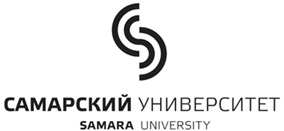 федеральное государственное автономное образовательное учреждение высшего образования «Самарский национальный исследовательский университетимени академика С.П. Королева»ЛИСТ ОЗНАКОМЛЕНИЯс планом проведения демонстрационного экзамена базового уровня по результатам освоения  основной профессиональной образовательной программы среднего профессионального образования ________________________________________________________по специальности ________________________________________________                                                                                 код и наименования специальностивыпускников группы _________ С планом проведения демонстрационного экзамена базового уровня ознакомлен:Директор авиационного техникума                                                                        А.А. ЗотовТехнический эксперт                                                                                                ФИООрганизатор                                                                                                               ФИО№ ФИОПодписьДата(за 5 рабочих дней до даты проведения экзамена)за 5 рабочих дней до даты проведения экзамена)за 5 рабочих дней до даты проведения экзамена)за 5 рабочих дней до даты проведения экзамена)за 5 рабочих дней до даты проведения экзамена)за 5 рабочих дней до даты проведения экзамена)за 5 рабочих дней до даты проведения экзамена)за 5 рабочих дней до даты проведения экзамена)